ČEŠLJANJE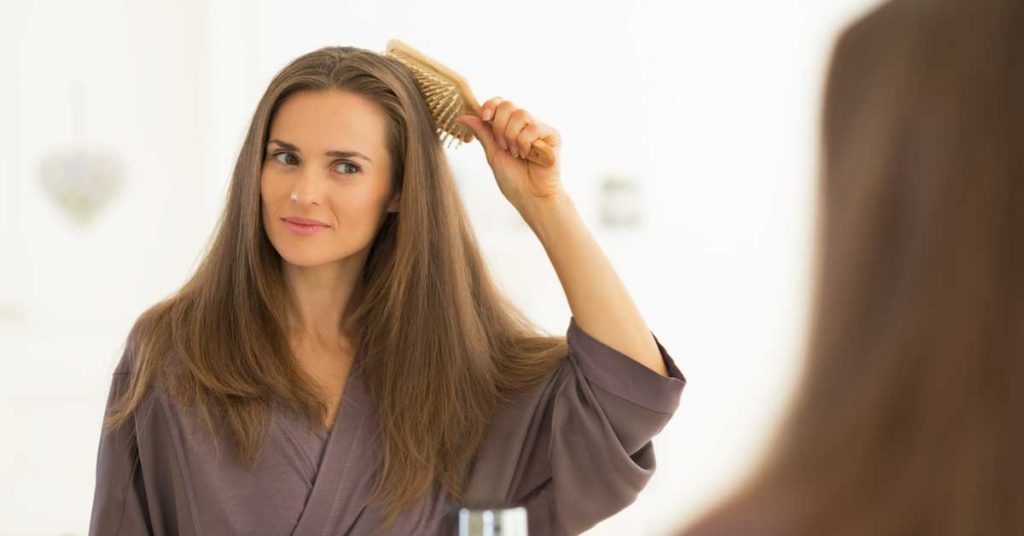 Pokažite sliku i dajte uputu da pokuša samo opisati što vidi (dovoljna je jedna jednostavna rečenica). Pitanja:Što radi žena na slici? (češlja se)Kakvu ima kosu, dugu ili kratku? (dugu)Koje je boje kosa?Da li je njezina kosa lijepa?Čime se češlja, što drži u ruci?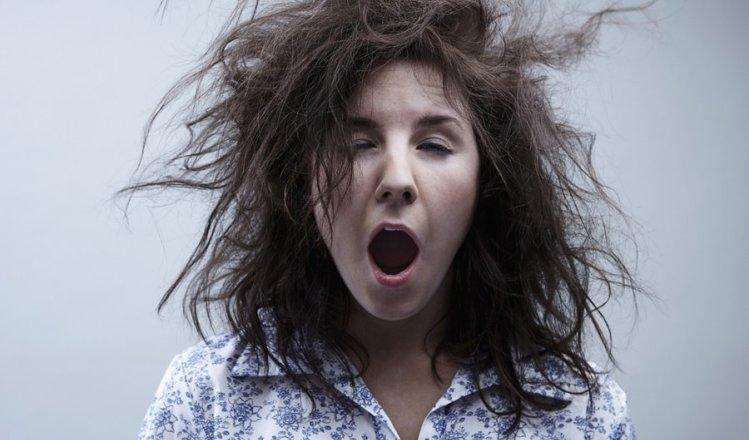 POKAŽITE DJETETU SLIKU I PITAJTE DA LI JE OVA ŽENA PČEŠLJANA.KAKO IZGLEDA (LIJEPO/RUŽNO, UREDNO/NEUREDNO)?  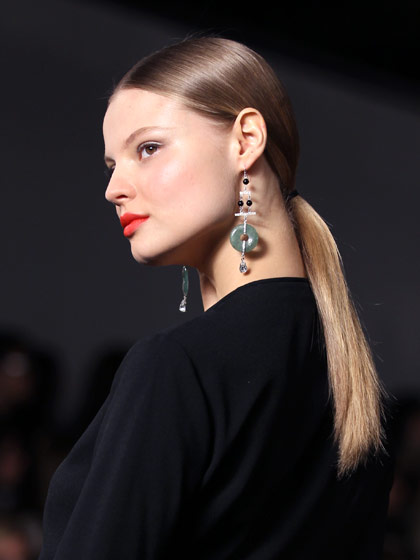 POKAŽITE DJETETU SLIKU I PITAJTE DA LI JE OVA ŽENA PČEŠLJANA.KAKO IZGLEDA (LIJEPO/RUŽNO, UREDNO/NEUREDNO)?  PRIBOR ZA ČEŠLJANJE: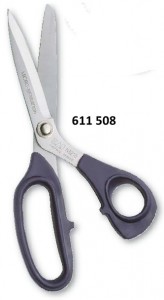 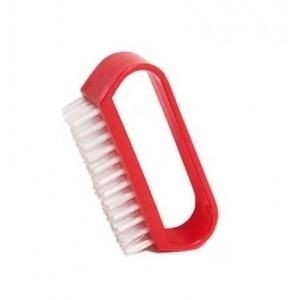 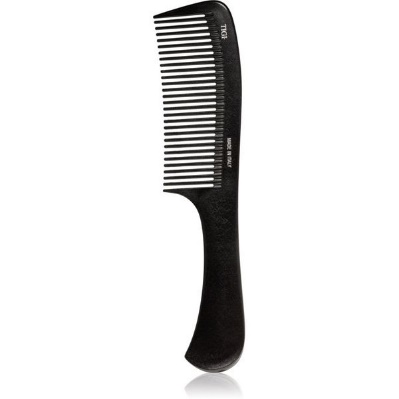 POKAŽITE SLIKE DJETETU I RECITE NEKA PREPOZNA, POKAŽE, IMENUJE PRIBOR ZA ČEŠLJANJE.